СОВЕТ ДЕПУТАТОВ муниципального образования Чёрноотрожский сельсовет Саракташского района оренбургской областитретий созывР Е Ш Е Н И Ечетырнадцатого  заседания Совета депутатов Чёрноотрожского сельсовета третьего созыва29.03.2017                                    с. Черный Отрог                                          № 94Об отмене  Положения «О порядке осуществления муниципального земельного контроля на территории муниципального образования Чёрноотрожский сельсовет Саракташского района Оренбургской  области»В соответствии с Федеральным законом от 06.10.2003 г. №131- ФЗ «Об общих принципах местного самоуправления в Российской Федерации, с Федеральным законом от 03.07.2016 г. №334- ФЗ «О внесении изменений в Земельный кодекс Российской Федерации и отдельные законодательные акты Российской Федерации», ст. 72 Земельного Кодекса Российской Федерации, Уставом муниципального образования Чёрноотрожский сельсовет Саракташского района Оренбургской области, ст. 17 Положения «О муниципальных правовых актах муниципального образования Чёрноотрожский сельсовет Саракташского района Оренбургской области»Совет депутатов Чёрноотрожского сельсоветаР Е Ш И Л :1. Отменить Положение «О порядке осуществления муниципального земельного контроля на территории муниципального образования Чёрноотрожский сельсовет Саракташского района Оренбургской  области», утвержденного решением Совета депутатов муниципального образования Чёрноотрожский сельсовет Саракташского района Оренбургской  области                      № 40 от 12 июля  2011 года.2. В связи с отменой данного Положения текс Положения в соответствие с законом не приводить.3. Настоящее решение вступает в силу со дня его подписания и подлежит официальному опубликованию на официальном сайте муниципального образования Чёрноотрожский сельсовет Саракташского района Оренбургской области. 4. Контроль за исполнением данного решения возложить на постоянную комиссию по бюджетной, налоговой и финансовой политике, собственности и экономическим вопросам, торговле и быту (Никитчук В.А.).Председатель Совета депутатов сельсовета             	              З.Ш. ГабзалиловРазослано: прокуратуре района, администрации района, постоянной комиссии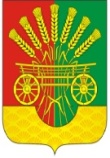 